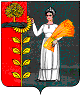 СОВЕТ ДЕПУТАТОВ СЕЛЬСКОГО ПОСЕЛЕНИЯ БОГОРОДИЦКИЙ СЕЛЬСОВЕТ ДОБРИНСКОГО МУНИЦИПАЛЬНОГО РАЙОНА ЛИПЕЦКОЙ ОБЛАСТИ71-я сессия IV созываРЕШЕНИЕ14.04.2014 г.		ж.д.ст. Плавица 			№ 194-рсО результатах публичных слушаний по проекту «Отчет об исполнении бюджета сельского поселения Богородицкий сельсовет за 2013 год»Руководствуясь Федеральным законом № 131-ФЗ от 6.10.2003 г. «Об общих принципах организации местного самоуправления в Российской Федерации», Положением «О бюджетном процессе администрации сельского поселения Богородицкий  сельсовет Добринского муниципального района Липецкой области Российской Федерации», Уставом сельского поселения и учитывая решение постоянной комиссии по экономике, бюджету и муниципальной собственности Совет депутатов сельского поселенияРЕШИЛ:1. Принять рекомендации публичных слушаний по проекту «Отчет об исполнении бюджета сельского поселения Богородицкий сельсовет за 2013 год» (прилагаются).2. Настоящее решение вступает в силу со дня его принятия.Председатель Совета депутатов сельского поселения Богородицкий сельсовет                                              А.И.ОвчинниковПриняты решением Совета депутатов сельского поселения Богородицкий сельсовет от 14.04.2014 г. № 194-рсРЕКОМЕНДАЦИИ участников публичных слушаний по проекту «Отчет об исполнении бюджета сельского поселения Богородицкий сельсовет за 2013 год»Публичные слушания по проекту «Отчет об исполнении бюджета сельского поселения Богородицкий сельсовет за 2013 год» проведены в соответствии с Федеральным законом от 6 октября 2003 года №131-ФЗ «Об общих принципах организации местного самоуправления в Российской Федерации», Положением «О порядке организации и проведения публичных слушаний на территории сельского поселения Богородицкий сельсовет».В публичных слушаниях приняли участие депутаты Совета депутатов Добринского муниципального района, депутаты Совета депутатов сельского поселения, руководители предприятий, организаций подведомственной территории.Заслушав и обсудив доклад по проекту «Отчет об исполнении бюджета сельского поселения Богородицкий сельсовет за 2013 год», участники публичных слушаний отмечают следующее:В доходы местного бюджета в 2013 году поступило 18489,1тыс. рублей, что составило 109,3% к уточненному плану года (16916,2 тыс. руб. план)Исполнение бюджета администрации сельского поселения Богородицкий сельсовет за 2013 год		(доходы)РАСХОДЫ  бюджета 2013годУчастники публичных слушаний решили:1. Одобрить проект «Отчет об исполнении бюджета сельского поселения Богородицкий сельсовет за 2013 год».2. Рекомендовать:2.1. Администрации сельского поселения:- продолжить работу с налоговыми органами по сокращению недоимки по налоговым платежам, увеличению поступлений в местный бюджет налоговых доходов;- разработать мероприятия по повышению эффективности работы по наращиванию собственной доходной базы местного бюджета, стабилизации экономического положения на территории сельского поселения и созданию условий для эффективной работы предприятий всех форм собственности;- обеспечить прямую взаимосвязь между результатом их использования, внедряя программно-целевые методы бюджетного планирования. Усилить контроль за целевым использованием бюджетных средств;- проанализировать эффективность использования средств, выделенных на реализацию мероприятий муниципальной программы, определяя возможность увеличения ассигнований на их выполнение;- обеспечить контроль за соблюдением главными распорядителями средств местного бюджета требований Федерального закона «О контрактной системе в сфере закупок товаров, работ, услуг для обеспечения государственных и муниципальных нужд» с целью обеспечения максимальной экономичности расходования бюджетных средств;- установить бюджет действующих обязательств и бюджет принимаемых обязательств.2.2. Совету депутатов сельского поселения:-принять «Отчет об исполнении бюджета сельского поселения Богородицкий сельсовет за 2013 год».Председательствующийпубличных слушаний							Н.Н.КоровинаНаименование доходаУточненный годовой план (тыс. руб)Исполнение за 2013 год (тыс.руб)% исполнения к годовому плану.НАЛОГИ НА ПРИБЫЛЬ5747567998,8Налог на доходы с физических лиц5747567998,8НАЛОГИ НА СОВОКУПНЫЙ ДОХОД320508,3158,8Единый сельскохозяйственный налог120257,2214,3Налог взимаемый с применением упрощенной системы налогообложения200251,1125,5НАЛОГИ НА ИМУЩЕСТВО769,71167,1151,6Налог на имущество с физических лиц270,3365,8135,3Земельный налог499,4801,3160,5ПРОЧИЕ НАЛОГИ, СБОРЫ И ПОШЛИНЫ107,978,5Госпошлина 107,978,5ДОХОДЫ ОТ ИМУЩЕСТВА, НАХОДЯЩЕГОСЯ В ГОС. И МУНИЦИПАЛЬНОЙ СОБСТВЕННОСТИ3739,24869,5130,2Арендная плата за земли3463,44483,6129,4Доходы от сдачи в аренду имущества274,8385,9140,4Доходы от продажи зем.участков     505,611,2Прочие неналоговые доходы6,8ИТОГО ДОХОДОВ:10635,912244,2115,1ДОТАЦИИ от других бюджетов бюджетной системы315,6315,6100Субвенции на осуществление полномочий по первичному воинскому учету289,9184,6100Субсидии5606,85564,299,2Прочие безвозмездные поступления от бюджета муниципального района13,213,2100Прочие безвозмездные поступления54,854,8100Итого:16916,218489,1109,3Наименование расходовУточненный годовой план (тыс. руб)Исполнение за 2013 год (тыс.руб)% исполнения к годовому плану.Общегосударственные вопросы (аппарат управления)2735,42840,7103,8Содержание военно-учетного стола289,9184,663,7Дорожное хозяйство5779,15779,1100Жилищное хозяйство1963,51963,5100Коммунальное хозяйство1365,81365,8100Благоустройство2840,12840,1100Культура и кинемотография1483,61483,6100Спорт и физическая культура1284,21284,2100Социальная политика28,028,0100Обслуж.мун.долга(% за кредит)  25,625,6100итого17795,217795,299,8